РЕШЕНИЕ                              с.Юхмачи                        КАРАР             29 ноября 2023 года                                                    №  86О внесении изменений в решение Совета Юхмачинского сельского поселения Алькеевского муниципального района от 30.11.2018 № 32 «О налоге на имущество физических лиц»В соответствии с главой 32 Налогового кодекса Российской Федерации, Законом Республики Татарстан от 30 октября 2014 года № 82-ЗРТ "Об установлении единой даты начала применения на территории Республики Татарстан порядка определения налоговой базы по налогу на имущество физических лиц, исходя из кадастровой стоимости объектов налогообложения" Совет Юхмачинского сельского поселения Алькеевского муниципального района решил:1.Внести в налог на имущество физических лиц следующие изменения:абзац 2 подпункта 1 пункта 2 слова «,предоставленных», «дачного» исключить;абзац 3 подпункта 1 пункта 2 изложить в новой редакции:«гаражей и машино-мест, в том числе расположенных в объектах налогообложения, указанных в подпункте 2 пункта 2 ст. 406 НК РФ;».2.Опубликовать настоящее решение путем размещения на официальном сайте Алькеевского муниципального района и на Официальном портале правовой информации Республики Татарстан. Председатель Совета  Юхмачинского сельского поселения  Алькеевского муниципального района                       Р.А.СалаховТАТАРСТАН РЕСПУБЛИКАСЫӘлкимуниципаль районыЮхмачы авыл жирлегеСоветыАдресы: 422885, ТР, Әлки районы, Юхмачы авылы, Болын урамы ,1а Тел./факс 8(84346) 74-224                                                                               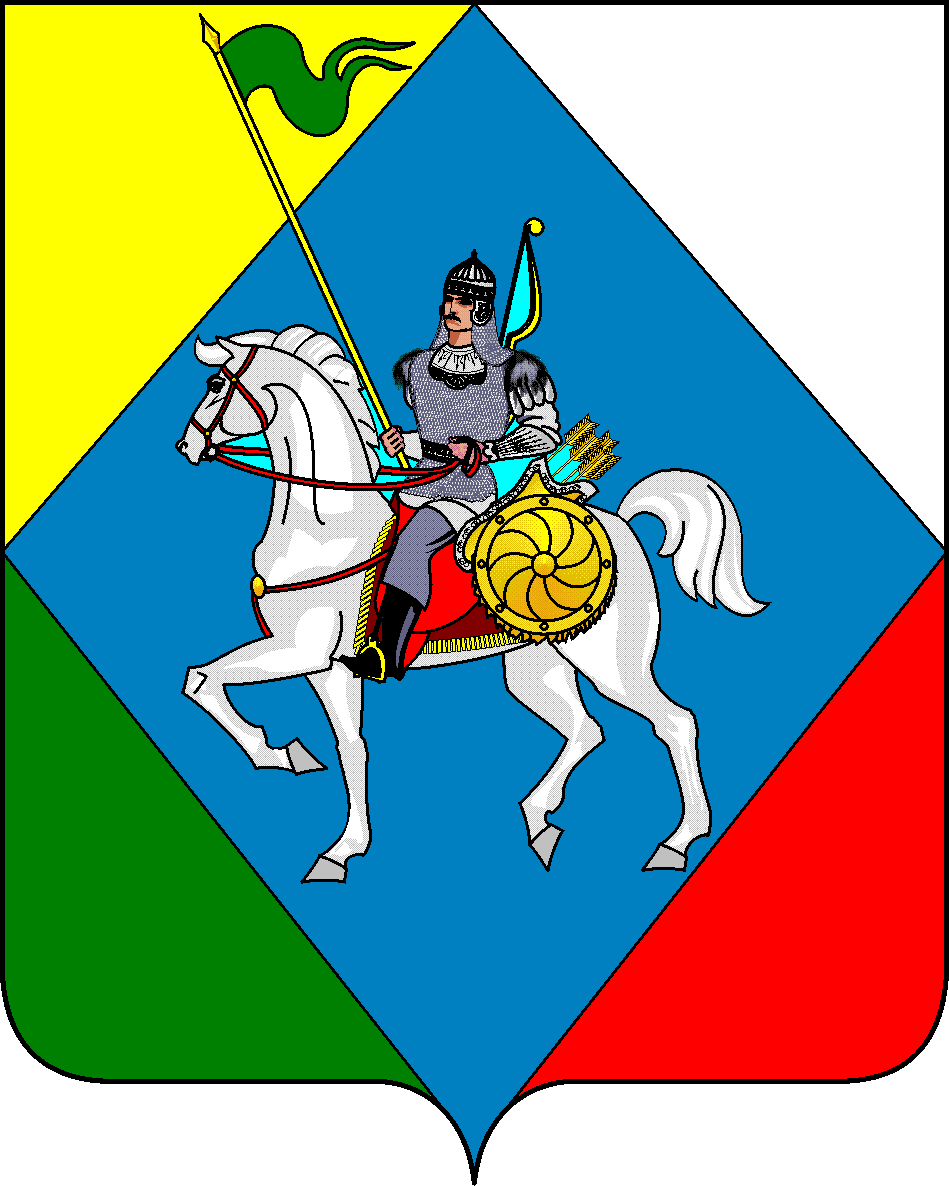 РЕСПУБЛИКА ТАТАРСТАНСовет  Юхмачинского сельского поселенияАлькеевского муниципального районаАдрес:422885, РТ, Алькеевский район,  с. Юхмачи, ул.Луговая д.1ател./факс 8(84346) 74-224                                                                             